Participez à l'Assemblée générale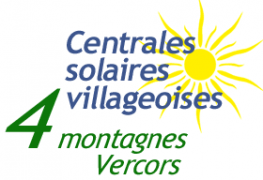 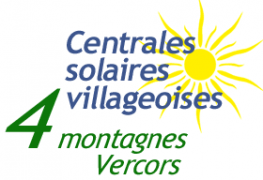 des actionnaires des Centrales solaires Villageoises des 4 Montagnes !www.centralesvillageoises.fremail: quatre-montagnes@centralesvillageoises.frLe Président Jean-Pierre Guerlin et les membres élus du conseil de gestion de la S.A.S. (C.Albert, D. Baranger, B. Dewavrin, , J. Fick, M.Mossalgue, J.Rochas, P. Schott)  ont le plaisir de vous convier à l'Assemblée Générale de notre société qui se tiendra le :Samedi 18 septembre 2021 à 17H à Villard de Lans (CCMV)Selon l'ordre du jour suivant (durée d’1H30 environ): Rapport de gestion 2020 avec bilans moral, financier et d’activité, de notre Centrale et du mouvement d’ensemble national, 
 Propositions d’affectation de notre 1er résultat distribuable, 
 Renouvellement annuel et statutaire d’une part du Conseil de gestion, 
 Discussion sur les prochaines activités des Centrales Villageoises 4 Montagnes, 
 Questions diverses et questions des actionnaires (vous pouvez nous envoyer vos questions par email avant l’AG).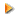 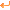 Le protocole sanitaire sera bien entendu respecté (distanciation et port du masque, gel fourni, limitation du nombre de personnes).ATTENTION : Votre participation est vivement souhaitée pour cette société coopérative s’appuyant sur des bénévoles qui s’investissent pour le collectif; cependant, si vous ne pouviez assister à cette assemblée, vous pouvez vous faire représenter par un autre actionnaire ou membre du Conseil de Gestion présent (dans ce cas, veuillez remplir et signer le coupon ci-dessous).Dans l'attente de partager avec vous cette étape du projet, veuillez croire à nos sincères salutations.                                                                       			Le Président, Jean-Pierre GuerlinDELEGATION DE POUVOIR(à renvoyer à Centrales Villageoises - 19 Chemin de la Croix Margot - 38250 Villard de Lans au moins 2 jours avant, ou à présenter le jour même ou par email à quatremontagnes@centralesvillageoises.fr )Je soussigné(e)……………………………………………………………………………..…demeurant …………………………………………………………………………………….. donne pouvoir à M............................................................................pour me  représenter à l'assemblée générale des Centrales solaires Villageoises 4 Montagnes qui se tiendra  le Samedi 18 septembre 2021 à 17H, à Villard de Lans, en prenant part aux délibérations et aux votes prévus à l'ordre du jour.(Le ou la mandataire délibère sur l'ensemble des questions portées à l'ordre du jour, sans exception ni réserve. Il prendra part, au nom de l'actionnaire, à toutes les délibérations, émettra tous votes, participera à toutes les discussions et aux effets ci-dessus, signera toute feuille de présence et procès verbaux, substituera et généralement fera le nécessaire. Le présent pouvoir conservera tous ses effets pour toutes assemblées successivement réunies à l'effet de délibérer sur le même ordre du jour en cas de remise pour défaut de majorité ou autre cause. )Mention "Bon pour pouvoir", Date et Signature: